Salerno 20 giugno 2016Convegno pastorale diocesano“E tutti venivano guariti…” (Atti 5,16)La Chiesa oggi: un ospedale da campodove essere accolti, accompagnati e guariti.Martedì 21 giugno, mercoledì 22 giugno emartedì 28 giugno                                                                dalle ore 18.00presso il Seminario Metropolitano Giovanni Paolo IIPontecagnano Faiano (Sa)Dopo l’esperienza della Chiesa quale “casa scoperchiata” un’icona che ha fatto riflettere sulle dinamiche in “uscita”, con il prossimo Convegno pastorale diocesano martedì 21 giugno mercoledì 22 e martedì 28, dalle ore 18.00 presso il Seminario Metropolitano Giovanni Paolo II in Pontecagnano Faiano (Sa), si vuole entrare nella casa dell’uomo, dimorare con lui, coglierne le angosce e le speranze, le ferite e i sogni. Da qui lo spunto che detta la traccia ai lavori: “E tutti venivano guariti…” (At 5, 16) La Chiesa oggi: un ospedale da campo dove essere accolti, accompagnati e guariti.Si allega lettera invito di S.E. Mons. Luigi Moretti, arcivescovo metropolita di Salerno-Campagna-Acerno e manifesto con programma dettagliato. Cordiali Saluti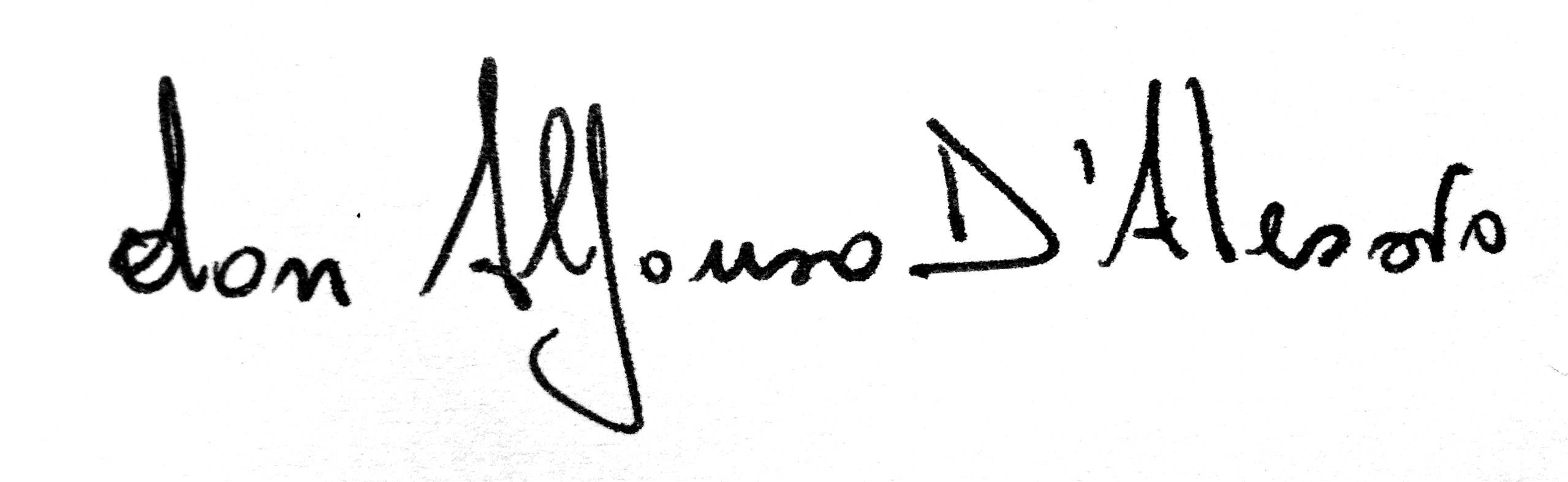 